ТЕРРИТОРИАЛЬНАЯ ИЗБИРАТЕЛЬНАЯ КОМИССИЯ ЕТКУЛЬСКОГО РАЙОНАРЕШЕНИЕс. ЕткульВ соответствии с пунктом 3 статьи 12 Закона Челябинской области      «О муниципальных выборах в Челябинской области» территориальная избирательная комиссия Еткульского района, на которую в соответствии с постановлением избирательной комиссии Челябинской области № 11/187-7 от 19 мая 2022 года возложено исполнение полномочий по подготовке и проведению выборов в органы местного самоуправления, местного референдума на территории Еткульского муниципального района Челябинской области, РЕШАЕТ:1. Избиратели, не имеющие регистрации по месту жительства в пределах Российской Федерации, но зарегистрированные по месту пребывания на территории одномандатного избирательного округа № 12  Еткульского района Челябинской области, включаются в список избирателей на избирательном участке по месту временного пребывания на дополнительных выборах депутата Собрания депутатов Еткульского муниципального района шестого созыва по одномандатному Пискловскому избирательному округу № 12.2. Избиратели, не имеющие регистрации по месту жительства в пределах Российской Федерации, но зарегистрированные по месту пребывания на территории избирательного округа № 3 Белоусовского сельского поселения Еткульского района Челябинской области, включаются в список избирателей на избирательном участке по месту временного пребывания на дополнительных выборах депутата Совета депутатов Белоусовского сельского поселения шестого созыва по одномандатному избирательному округу № 3.3. Избиратели, не имеющие регистрации по месту жительства в пределах Российской Федерации, но зарегистрированные по месту пребывания на территории Белоусовского сельского поселения Еткульского района Челябинской области, включаются в список избирателей на избирательном участке по месту временного пребывания на выборах главы Белоусовского сельского поселения. 4. Участковым избирательным комиссиям обеспечить включение избирателей, не имеющих регистрации по месту жительства в пределах Российской Федерации, но зарегистрированных по месту пребывания на территории соответствующего избирательного участка в список избирателей по личному письменному заявлению, поданному в участковую избирательную комиссию не позднее чем в день голосования.5.  Направить настоящее решение в участковые избирательные комиссии избирательных участков №№ 1854, 1855, 1856, 1865, 1866, 1867, 1872, 1873, 1880, 1881.	  6. Направить настоящее решение в избирательную комиссию Челябинской области для размещения в информационно-телекоммуникационной сети «Интернет».	  7. Контроль за исполнением настоящего решения возложить на секретаря территориальной избирательной комиссии Еткульского района Шуховцеву О.В.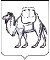 18 августа 2023 года№ 72/403-5 О голосовании избирателей, не имеющих регистрации по месту жительства в пределах Российской Федерации, но зарегистрированных по месту пребывания на территории Еткульского района Челябинской области на выборах в органы местного самоуправления Еткульского муниципального района Челябинской областиПредседатель комиссии                                                     Т.А. ШиловаСекретарь комиссииО.В. Шуховцева